There are ways to communicate with Race Officials and your race crew and there are ways NOT toduring a race. We just need the facts! Succinctly, simple, clear and precise. So here are some tips that if you are racing with us or plan to do so in the near future, you ought to remember. These suggestions work. And they will also be updated during the season. Read on...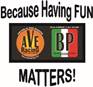 2019 – RADIO PROTOCOLPlease take note as this is the way radio communications should be during any of our races. This manner is better so that we can be more accurate in reporting your needs. Therefore, here iare examples as to how race communications should go:Everyone should have in their radio the following frequency during the race: 151.625 MHz (The Weatherman) which is strictly used during the race for communicating with “Race Officials” only! NOT TO BE USED TO SPEAK BETWEEN CREW MEMBERS!Each racer should also have its own “team” or “personal” radio frequency to talk to each other during the race. Most radios obtained from PCI or RUGGED are capable of monitoring more than one channel. Speak to the companies regarding that feature and set it up for your needs.If you are reporting your progress during the race, keep it simple. This is the way to report your location or problems:“Relay, this is race # ____ just went by “race mile____”If you are reporting an incident or accident about one or more competitors, relaying a message that they need help, this is the way to do it:“Relay this is race # ______, vehicle # _____ is at race mile _____, and needs the following _____” or try to describe the circumstancesIf you are reporting that you need something at a particular spot on the course, and you can’t get a hold of your crew on your own frequency, this is the way it should be reported:“Relay, this is race # _____, tell my crew that I need _______ at Race mile ____ (or a specific location, allowing for sufficient time for either your crew to get there or when you will be arriving.)If you’ve stopped and can’t go any further and you can’t get in touch with your crew, this is the way you should report it:“Relay, this is race # _______, please tell my crew that I’m at (or approximately) race mile ______ and I need ___________” (a part, repairs or a trailer to take you out).If you know you are out and you need your crew and can’t get a hold of them, this is how you should report it:“Relay, this is race # _______, I’m out at race mile _____, or approximately race mile ___If you reported that your were out of the race, but then got your vehicle running again, this is the way you should report that facts:​​"Reay, this is car # _____, I'm running again, please note that I'm back in the race."You should know that “Radio Relay” hears almost everything during the race and they will keep a log of all race communications. This is done in the event someone wants to find where you are or where you have been or if you’ve had problems.Please be succinct when communicating. We don’t need all details, JUST THE FACTS!Just as importantly, one or more of your crew members MUST first go to the Start/Finish area so they can also log it in and more specifically, provide accurate ways to get to your vehicle on the course, in the quickest and safest manner possible. If your crew takes off before checking with officials you may be disqualified from the event. EVERYONE GOING OUT ON THE COURSE MUST FIRST REPORT IT TO OFFICIALS!Lastly, YOU MUST RETURN YOUR GPS TRACKER immediately, even if you are upset that you broke or had problems. NO EXCEPTIONS! Failure to do so may cost you as much as $350.00!And with that in mind we look forward to seeing many of you for a great year of racing and Having Fun…; “BECAUSE HAVING FUN MATTERS!”